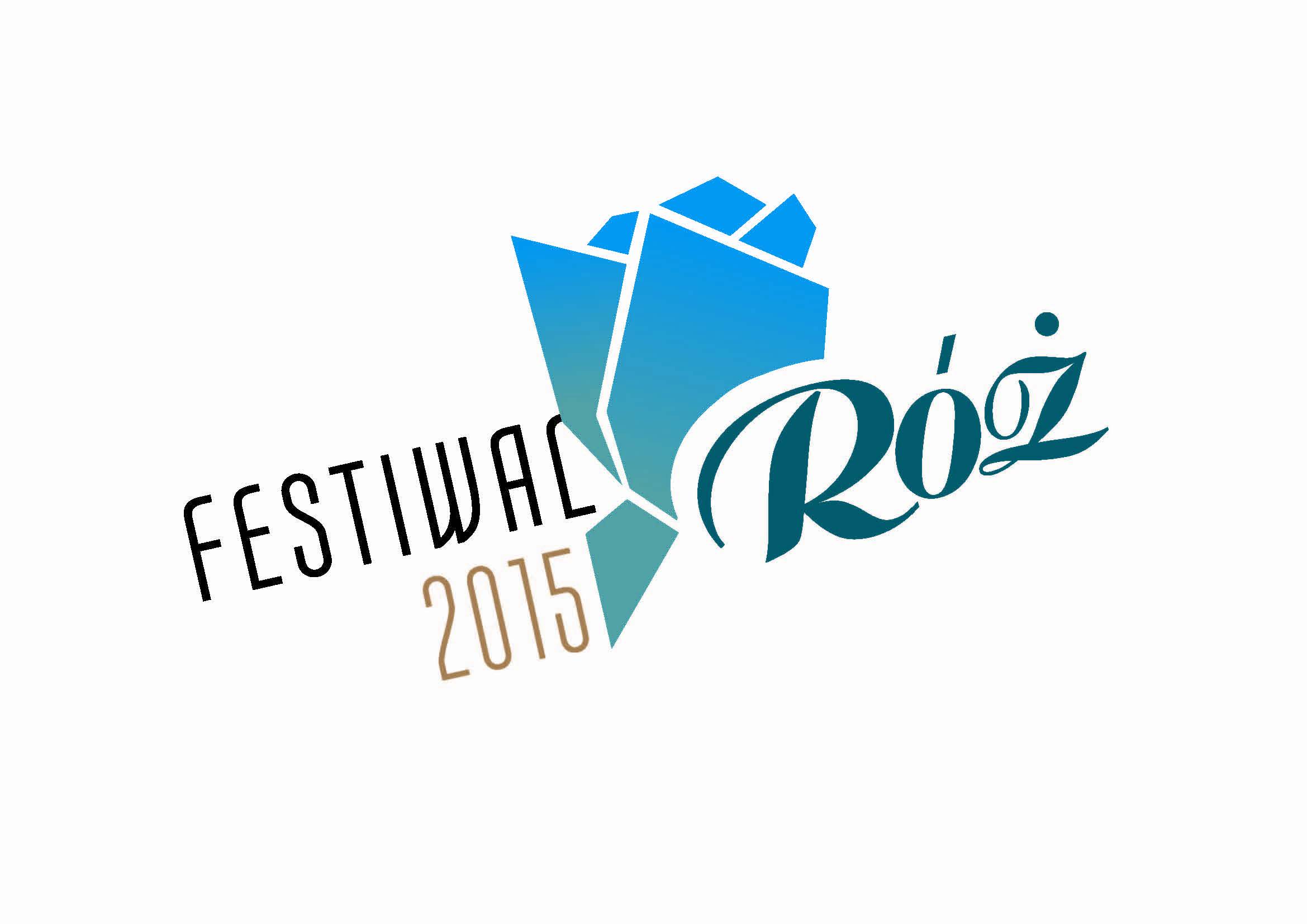 Ogłaszamy ogólnopolski konkurs poetycki pt. Róża w haiku.Konkurs adresowany jest do osób dorosłych, które zmierzą się w japońskiej formie poetyckiej haiku, a tematem przewodnim jest kwiat róży.Ogłoszenie konkursu związane jest z III Festiwalem Róż organizowanym w Łasku, w miesiącu lipcu 2015 roku.Założenia regulaminowe:-   treść wiersza musi być związana z kwiatem róży-   każdy uczestnik może zgłosić do konkursu maksymalnie 3 utwory wcześniej nigdzie        niepublikowane-   wiersze oznaczone godłem, każdy w trzech egzemplarzach, należy zgłaszać w zaklejonej      kopercie, na której prosimy dopisać nazwę konkursu-   do koperty należy dołączyć drugą zawierającą dane osobowe autora : imię i nazwisko,  adres, wiek, telefon, e-mail oraz zgodę na wykorzystanie nadesłanych utworów w formie wydruku lub prezentacji służących do promocji festiwalu i organizatora.-   wiersze należy nadsyłać do dnia 23.06. 2015 r. na adres:     Biblioteka Publiczna im. Jana Łaskiego Młodszego w Łasku, ul. 9 Maja 6, 98-100 Łask-   oceny nadesłanych utworów dokona Jury powołane przez organizatora-   o wynikach konkursu autorzy zostaną powiadomieni w czerwcu 2015r.-   przewidziane w konkursie nagrody rzeczowe za I, II i III miejsce  oraz  2 wyróżnienia    zostaną wręczone w czasie trwania III Festiwalu Róż w dniu 5 lipca 2015r.-   nadesłane prace nie podlegają zwrotowi-   dodatkowych informacji udziela Biblioteka Publiczna  im. Jana Łaskiego Młodszego    w Łasku, tel. 43 675 3527, e-mail: biblioteka_lask@wp.pl